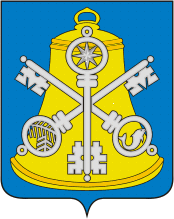 Собрание Корсаковского городского округаР Е Ш Е Н И ЕПринято       18.12.2020   №      141       .На   34-м     заседании     6-го     созываО внесении изменений в правила землепользования и застройки Корсаковского городского округа, утвержденные решением Собрания Корсаковского городского округа от 06.09.2013 № 89В соответствии со статьями 31, 32, 33 Градостроительного кодекса Российской Федерации, статьями 16, 35 Федерального закона от 06.10.2003 № 131-ФЗ «Об общих принципах организации местного самоуправления в Российской Федерации», Уставом муниципального образования «Корсаковский городской округ» Сахалинской области, рассмотрев проект о внесении изменений в правила землепользования и застройки Корсаковского городского округа, Собрание РЕШИЛО:1. Статью 32 Правил землепользования и застройки Корсаковского городского округа, утвержденных решением Собрания Корсаковского городского округа от 06.09.2013 № 89 (в редакции решений Собрания Корсаковского городского округа         от 22.12.2015 № 71, от 31.03.2016 № 88, от 16.08.2016 № 112, от 24.11.2016 № 125, от 25.05.2017 № 151, от 02.11.2017 № 2, от 29.03.2018 № 26, от 29.11.2018 № 46, от 05.07.2019 № 78, от 30.06.2020 № 125), изложить в следующей редакции:«СТАТЬЯ 32. ВОДООХРАННЫЕ ЗОНЫ  1. В целях улучшения гидрологического, гидрохимического, гидробиологического, санитарного и экологического состояния водных объектов и благоустройства их прибрежных территорий устанавливаются водоохранные зоны и прибрежные защитные полосы. 2. В границах водоохранных зон запрещается осуществлять деятельность, предусмотренную частью 15 статьи 65 Водного кодекса Российской Федерации.3. В границах водоохранных зон допускаются: проектирование, строительство, реконструкция, ввод в эксплуатацию, эксплуатация хозяйственных и иных объектов при условии оборудования таких объектов сооружениями, обеспечивающими охрану водных объектов от загрязнения, засорения и истощения вод в соответствии с водным законодательством и законодательством в области охраны окружающей среды. 4. В пределах водоохранных зон устанавливаются прибрежные защитные полосы, на территориях которых вводятся дополнительные ограничения природопользования. В границах прибрежных защитных полос дополнительно к вышеперечисленным ограничениям водоохранной зоны запрещается:1) распашка земель;2) размещение отвалов размываемых грунтов;3) выпас сельскохозяйственных животных и организация для них летних лагерей, ванн.».2.	Опубликовать настоящее решение в газете «Восход» и разместить на официальном сайте администрации Корсаковского городского округа в сети «Интернет».Председатель СобранияКорсаковского городского округа                                                                               Л.Д. Хмыз                                                               Исполняющая обязанности мэраКорсаковского городского округа                                                                       Я.В. Кирьянова